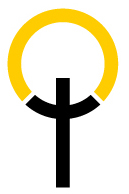 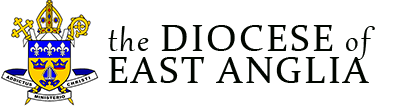 The Diocesan Certificate in Catholic Studies Course will be held atMargaret Beaufort Institute of Theology, 12-14 Grange Road, Cambridge, CB3 9DU.Dates and Times: 3.00pm - 6.00pm on the 21st June, 28th June and 5th July, 2018.The course acts as a good introduction to the CCRS . The topics covered are: Old and New Testament, the Person of Christ, the Sacraments, The Church and Catholic Moral Teaching.Participants can gain accreditation by completing a 2000 word essay.  Everyone who attends will receive an Attendance Certificate.Costs: £120 for the course, + £60 for the assignment which will lead to accreditation.For two members of staff from the same school the cost will be £110 per person (+ £ 60 each for the assignment); for three or more from the same school the cost will be £100 per person (+£60 each for the assignment).
Sessions will be lively and participative.  You are free to attend the course without completing the assignment.  Any queries please contact Sue Price on suepricestar@gmail.com. Please see next page for the Registration Form.Registration form NameAddressFor correspondenceEmailMobileSchoolFunding body if applicableREGISTRATION Email: ew263@cam.ac.ukPlease send the form with full payment to:Ela WolbekMargaret Beaufort Institute of Theology12-14 Grange RoadCambridge, CB3 9DU.Please make cheques payable to The Margaret Beaufort InstituteRegistration forms to be received by 25th May 2018.The course needs a minimum of 8 participants to run. Email Confirmation of the course going ahead will be sent 28th May 2018.